Les ateliers auront lieu les samedis, du 22 avril au 17 juin 2023. 
Cette activité est une collaboration d’Autisme Québec et du Musée des beaux-arts du Québec.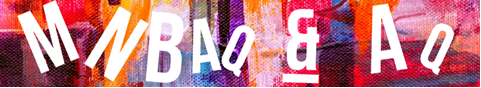 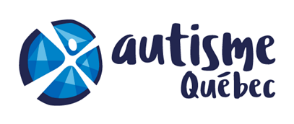 
Formulaire d’inscription Ateliers artistiques pour personnes autistes
Formulaire d’inscription Ateliers artistiques pour personnes autistesIdentification du participantIdentification du participantIdentification du participantNomNomPrénomAdresse complèteAdresse complèteAdresse complèteCourrielCourrielNo de téléphoneLe participant s’exprime :Le participant s’exprime :Le participant s’exprime :Avec la parole :    Mots isolés      Phrases simples      ConversationAvec la parole :    Mots isolés      Phrases simples      ConversationAvec la parole :    Mots isolés      Phrases simples      ConversationAvec un outil :     Outil technologique  Échanger/pointer des pictogrammes Échanger/pointer des photosAvec un outil :     Outil technologique  Échanger/pointer des pictogrammes Échanger/pointer des photosAvec un outil :     Outil technologique  Échanger/pointer des pictogrammes Échanger/pointer des photosLangage signé :   Quelques signes de base      Plusieurs signes variésLangage signé :   Quelques signes de base      Plusieurs signes variésLangage signé :   Quelques signes de base      Plusieurs signes variésGestes/ expressions faciales :  	  PointerGestes/ expressions faciales :  	  PointerGestes/ expressions faciales :  	  Pointer•	Autres :       •	Autres :       •	Autres :       Interventions à privilégier en cas de période d’anxiété ou d’inconfortInterventions à privilégier en cas de période d’anxiété ou d’inconfortInterventions à privilégier en cas de période d’anxiété ou d’inconfortMedium privilégié Medium privilégié Medium privilégié Si la personne participante est accompagnéeSi la personne participante est accompagnéeSi la personne participante est accompagnéeNom Nom PrénomCourrielCourrielNo de téléphoneCommentaires (s’il y a lieu)Commentaires (s’il y a lieu)Commentaires (s’il y a lieu)